                                                                                                                                                                      2022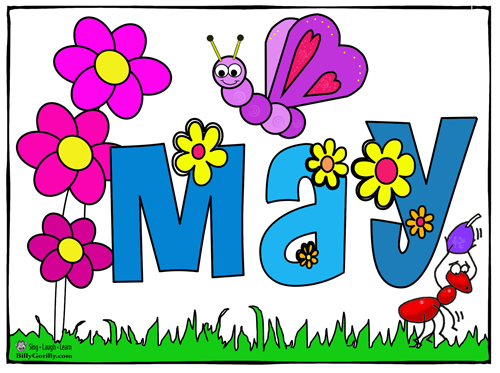                                                                                                                                                                       2022SundayMondayTuesdayTuesdayWednesdayThursdayFridaySaturdaySaturday1223456712234Provincial NBTA Day- NO SCHOOL for students8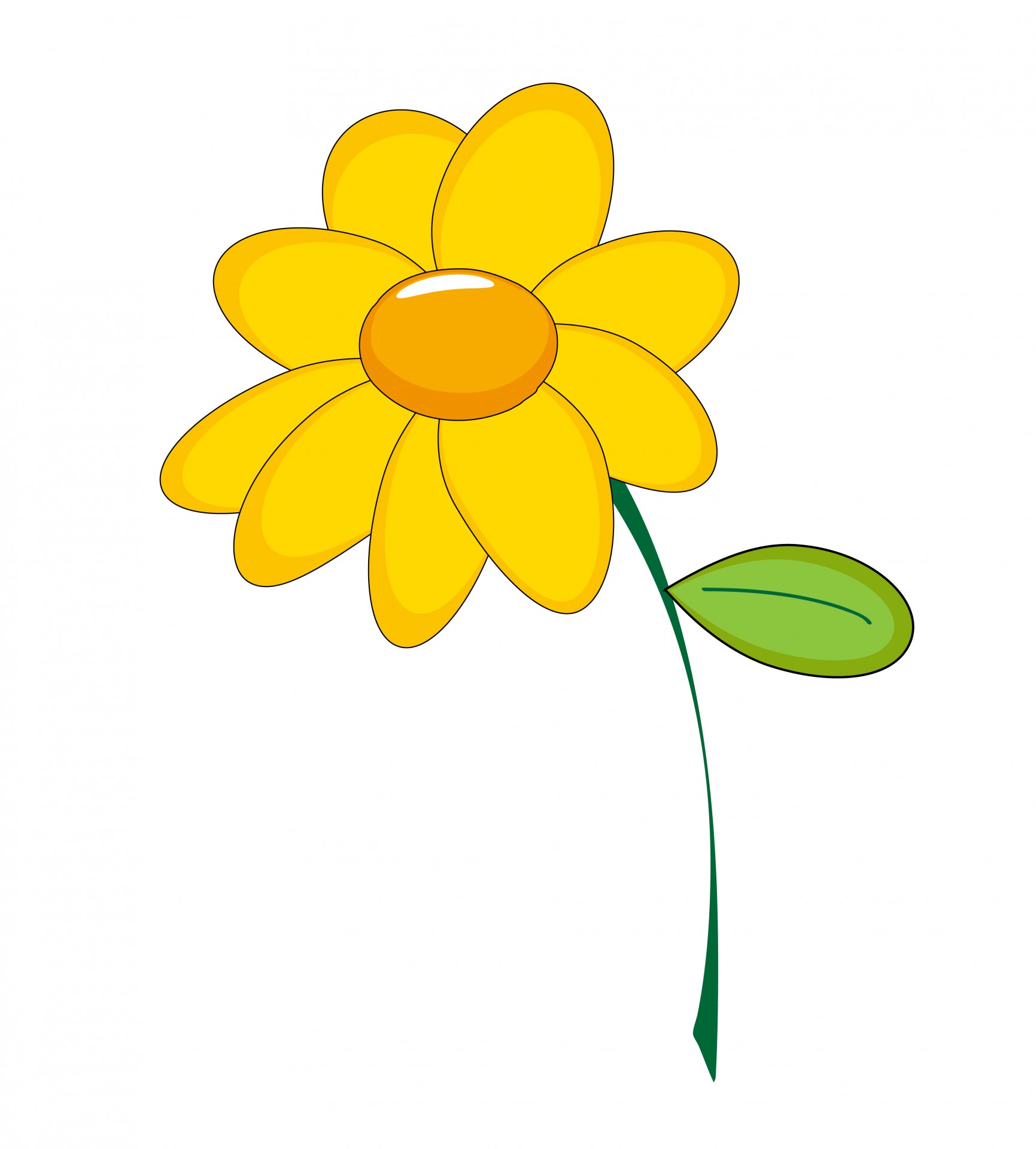 9101011121314Mother’s Day1516171718192021NBTA/PD Day –NO SCHOOL for students PSSC meeting 6pm Online TEAMSPSSC meeting 6pm Online TEAMS2223242425262728Victoria Day-
NO SCHOOLKindergarten 2022 Orientation29303131School Website:https://secure1.nbed.nb.ca/sites/ASD-W/Chipman/Pages/default.aspxUNSCENTED PRODUCTS:Please respect that we are a scent free environment when purchasing sunscreen, bug spray, etc. for usage at the school.School Website:https://secure1.nbed.nb.ca/sites/ASD-W/Chipman/Pages/default.aspxUNSCENTED PRODUCTS:Please respect that we are a scent free environment when purchasing sunscreen, bug spray, etc. for usage at the school.School Website:https://secure1.nbed.nb.ca/sites/ASD-W/Chipman/Pages/default.aspxUNSCENTED PRODUCTS:Please respect that we are a scent free environment when purchasing sunscreen, bug spray, etc. for usage at the school.School Website:https://secure1.nbed.nb.ca/sites/ASD-W/Chipman/Pages/default.aspxUNSCENTED PRODUCTS:Please respect that we are a scent free environment when purchasing sunscreen, bug spray, etc. for usage at the school.School Website:https://secure1.nbed.nb.ca/sites/ASD-W/Chipman/Pages/default.aspxUNSCENTED PRODUCTS:Please respect that we are a scent free environment when purchasing sunscreen, bug spray, etc. for usage at the school.School Website:https://secure1.nbed.nb.ca/sites/ASD-W/Chipman/Pages/default.aspxUNSCENTED PRODUCTS:Please respect that we are a scent free environment when purchasing sunscreen, bug spray, etc. for usage at the school.School Website:https://secure1.nbed.nb.ca/sites/ASD-W/Chipman/Pages/default.aspxUNSCENTED PRODUCTS:Please respect that we are a scent free environment when purchasing sunscreen, bug spray, etc. for usage at the school.School Website:https://secure1.nbed.nb.ca/sites/ASD-W/Chipman/Pages/default.aspxUNSCENTED PRODUCTS:Please respect that we are a scent free environment when purchasing sunscreen, bug spray, etc. for usage at the school.